Kickapoo District Association 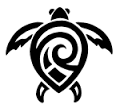 of Student Councils Recorder ApplicationEach school may only select two people to apply for this position. Recorders must be either a freshman or sophomore. This is a great way for newer council members to get more involved with the district. Your responsibilities are to summarize the discussion group of which you are a part. Give us the honest feedback of how you felt the discussion group went because this can assist us in our efforts to help improve discussion groups from year to year. You will also be expected to assist the discussion group leader with anything he/she might need and monitor the door while discussion is in progress. Name_______________________		School_______________________Year in School________________		Phone Number________________Applicant’s Signature________________________________Advisor’s Signature_________________________________Principal’s Signature_________________________________Please attach a separate typed page (at least a paragraph) to this application to explain why you want to be a recorder. Send to Stephanie Seilerseiler@unity.k12.il.usUnity High School1127 CO. RD. 800NTolono, IL 61880Fax: (217) 485-6220Deadline: Friday, February 9, 2018